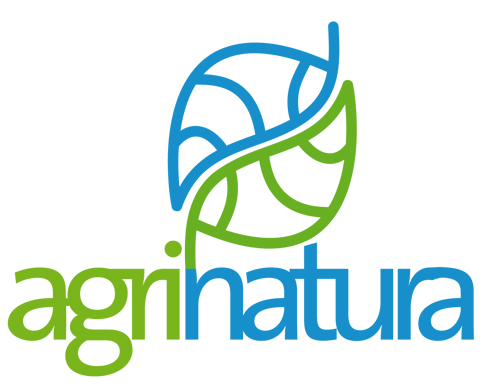 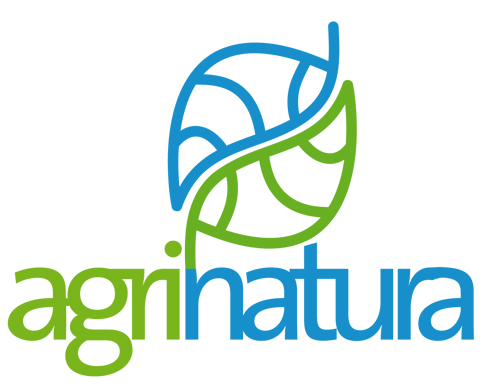 AGRINATURA Association Board of Directors18 March 2015MontpellierAgendaBD members: Michael HAUSER - PresidentDidier PILLOT – Vice-PresidentAndreas de NEERGAARD, Board of Directors member, Life CopenhagenAlessandra GIULIANI, Board of Directors member, Bern University of Applied SciencesCarolyn Glynn, Board of Directors member, Swedish University of Agricultural SciencesJoint Secretariat:Martina OPOČENSKÁ – Secretary GeneralApologies:Petra CHALOUPKOVÁ - Board of Directors member, CULS PragueTorsten Rødel BERG - Board of Directors member, Aarhus UniversityTimothy CHANCELLOR - Board of Directors member, NRI, University of GreenwichGünther MANSKE - Board of Directors member, ZEF, BonnOpening, agenda and approval of minutes of former meetingsConstitution of the new Board of Directors Joint AGRINATURA PresidentEEIG mattersWorkplan of Board for 2015Preparation of General AssemblyAttachments:1. Minutes of BD meeting Rome 20142. AGRINATURA Budget 2015